Cooking VocabularyMiss Janeth’s Book of RecipesToday, I will teach you how to make ______________________These are the	________________________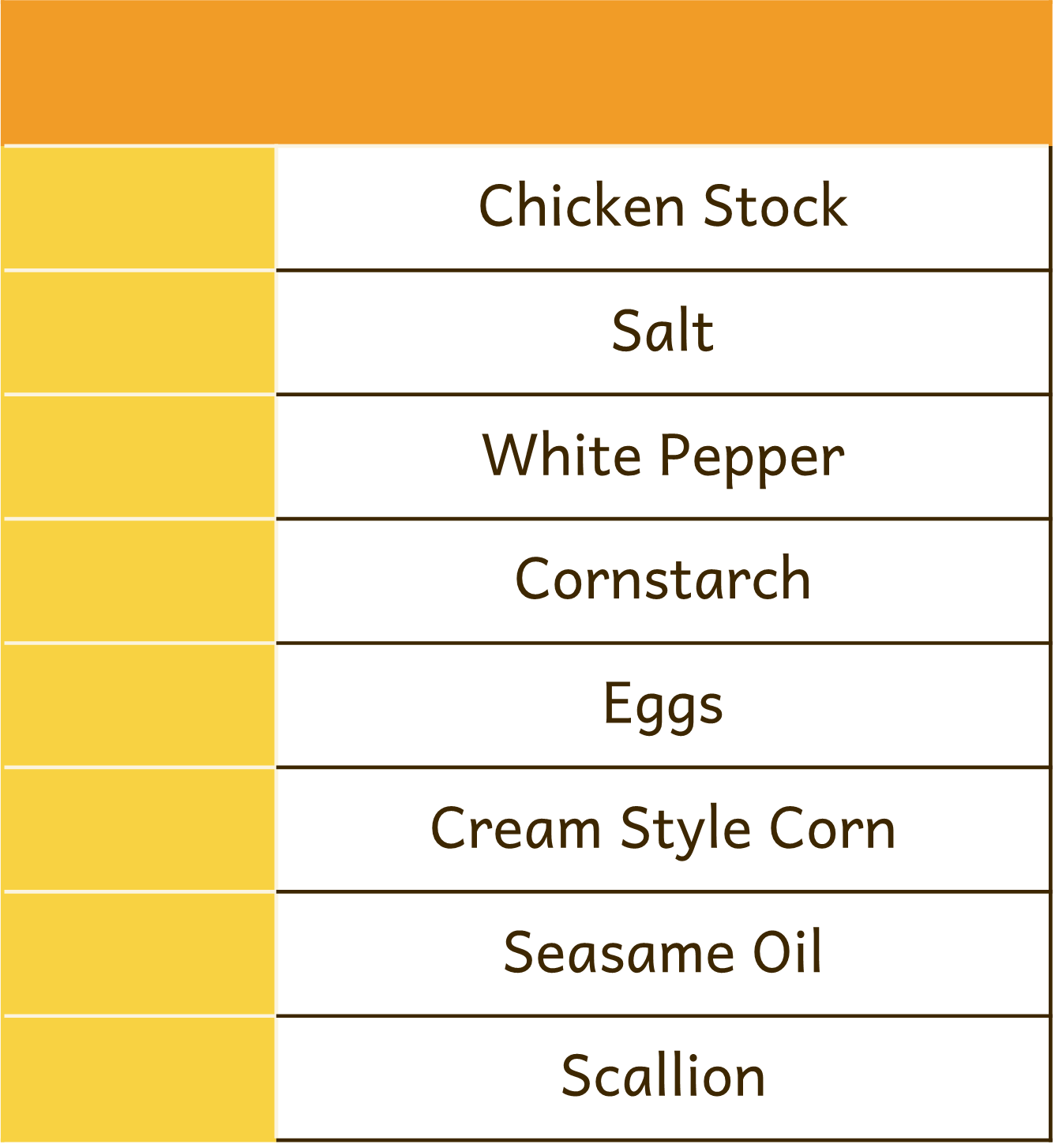 You will needThese are the ___________
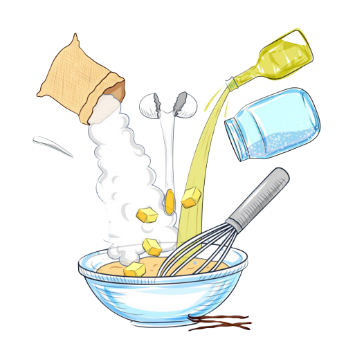 ___________ the apple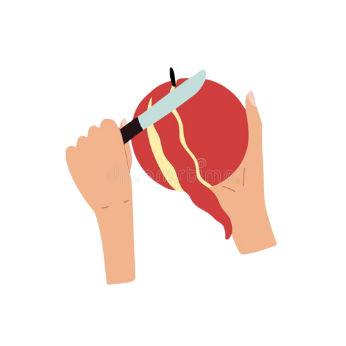 ___________ the carrots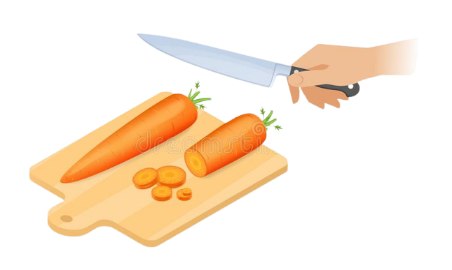 ___________ the potatoes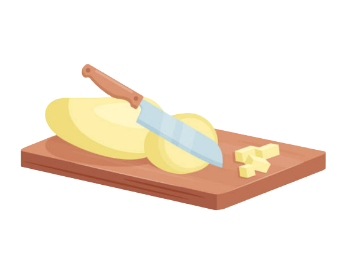 ___________ the garlic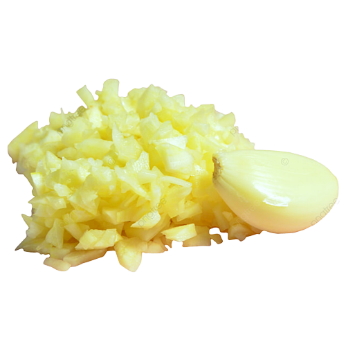 ___________ the eggs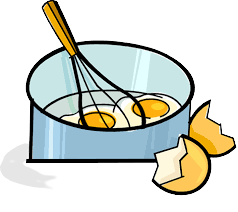 ___________ the flour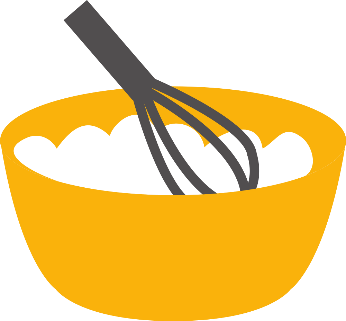 Add the ___________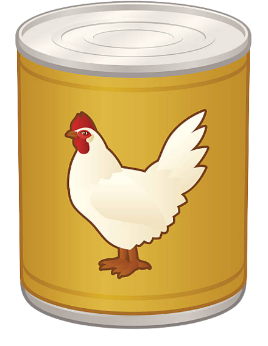 ___________ the onions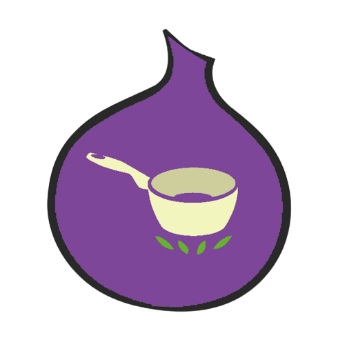 ___________ the vegetables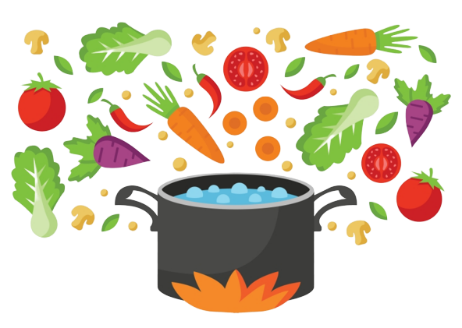 Let it ___________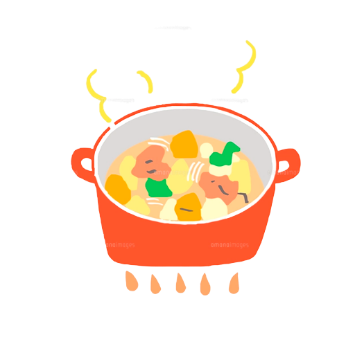 Use ~ as ___________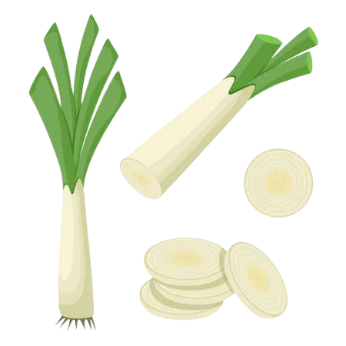 dicebeatpeelmixstock / brothingredientscut / chop  boilgarnishmincesimmer / stewsaute34 tbsp4 cups1/8 tsp1 can1¾ tsp1/2 tspStep _____Taste the soup, and adjust the seasoning if needed.Step _____Use the chopped scallions as garnish and enjoy!Step _____On a medium size pot, add the chicken broth and let it simmer. Step _____In a separate container, Mix well the cornstarch with some cold water. 
Slowly add the mixture and stir it well.Step _____Stir in the sesame oil, salt, white pepper and can of cream style corn.Step _____Lightly beat the eggs in a bowl. Slowly* add the eggs and stir the soup to your liking